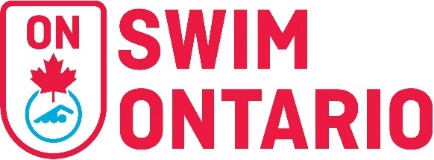 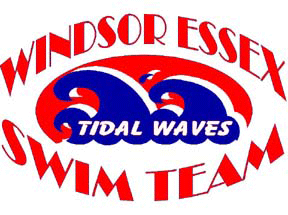 Amanda Reason Invitational May 3 to 5 2019DATE:		May 3 to 5 2019 	Region: Western	 HOSTED BY:		Windsor Essex Swim TeamLOCATION:	Windsor International Aquatic and Training Center (WIATC)	401 Pitt St Windsor Ontario N8A 0B2FACILITY:	10 lane pool with 3 m bulkhead dividing 50 m competition pool from warm-down pool 	Omega Quantum Electronic timing and LED display scoreboards 	 				Touch pads at both ends and non-turbulent lane markers  	Spectator seating for 800 on the mezzanine levelPURPOSE:	Host a long course invitational with no qualifying times at the WIATCMEET PACKAGE:	   COMPETITIONCOORDINATOR:	Dave Denyer Level  5  			Email: davedenyer@sympatico.caMEET MANAGER:	Dina Ozols  Level 4				Email: westmeets2019@gmail.comENTRIES & OFFICIALS: Dina Ozols Level 4				Email: westmeets2019@gmail.comDESCRIPTION:	Long course meters competition with no qualifying standards	Timed finals for 400 800 and 1500 m freestyle 400 IM and relays	Timed finals for 12 and under events	Preliminary heats and finals for 13 and over with A final for 200 m events	A and B final for 50 and 100 m events	COMPETITION RULES:	Sanctioned by Swim Ontario
All current Swimming Canada (SC) rules will be followed.All swimmers participating in a provincially sanctioned meets shall be required to comply with swimwear rule GR 5.  Click HERE to view full details.  Advanced notification for exemption or for clarification of the rule please see the Competition Coordinator.Swimming Canada Competition Warm-Up Safety Procedures will be in effect.  The full document can be viewed HERE.DIVE STARTS:	As per the Facility Rules for Dive Starts, this competition will be conducted as follows                                   Starts will be conducted from Starting Platforms (blocks) as per FINA FR 2.3 and SW 4.1 from both ends RECORDS:	Swim Ontario has a completed certified pool length survey (25m and 50m pool only) for the aforementioned swimming pool and swim times achieved at this competition will be eligible for provincial or national recordsAGE UP DATE:	Ages submitted are to be as of May 3 2019MIXED-GENDER:	The host seeks an exemption from the requirement to swim events in gender separated events, on the following basis:	Due to facility or time limitations, swimming separated by gender would not permit all swims to be completed while offering reasonable opportunities to swim for all participants, and in particular on an equitable basis for swimmers of each gender.	Mixed gender swims may also be permitted when, due to a missed swim, it is necessary for a referee to seed a swimmer in a heat of the same or shorter distance, for competitors of the opposite gender, on an exception basis.	In spite of this rule, any swimmer who achieves a record time at any level (regional, provincial, national etc, whether age group or open) will not be recognized for that record unless the coach has advised the referee prior to the start of the session that there is a possibility of the record being broken, and the referee ensures that the swimmer competes with competitors of the same gender for his/her heat.	In the event that mixed gender swims are permitted pursuant to this policy, the results must still be posted separately by the gender of swimmers.ELIGIBILITY:		Preference will be given to the host club first.	This is an invitational meet. Participation at this meet is at the full discretion of the host club.Meet Management reserves the right to further limit individual swims to 3 per session and to limit heats if necessary, to keep session times to within 4.5 hours. Meet management reserves the right to run sessions in chase format with double-ended starts and swim 2 per lane for the 400 800 and 1500 m freestyle.Foreign competitors are welcome, subject to the provisions belowFOREIGN COMPETITORS:	All swimmers and coaches must be duly registered and residents of the governing body for which they are competing. All swimmers and coaches must be in good standing with their respective governing swim body.	All swimmers and coaches must have primary residence within the province /state or country for which they claim registration. Proof of residency may be green card, student ID, driver’s license, college residence or other document as deemed acceptable by Swim Ontario and shall be submitted with the Proof of Residence and Registration Status form to Swim Ontario no later than 7 days prior to start of competition.	Clubs from outside Canada need to provide a Proof of Insurance certificate from their swim association. The Proof of residence form (enclosed below) needs to be completed to include each coach and swimmer attending the meet.  Proof of Insurance and the Proof of Residence form mst be sent to the meet manager westmeets2019@gmail.com by April 26 2019. Meet management will decline entries if the information is not receivedENTRY FEE:	Individual Events 	$ 12 	800/1500 free 	 	$ 20	Relay Events: 	 	$ 15Please make cheques payable to: West Meets ENTRIES:		Online Entry Deadline: April 19 2019Changes to entries will not be accepted after April 26 2019. After that time, fees will be calculated; no refunds will be granted for missed swims.RELAYS: 	10 and under, 11-12, 13-14, 15 and over. Maximum of 2 swimmers may move up from a lower 			age category to complete a relay. A mixed relay must have 2 girls and 2 boys. No other 				combination is allowed. The first leg of a relay is not an official time in a mixed relay. Requests for official splits are not allowed for mixed relays.CONVERSION:		Entry times can be converted using Hy-tek default conversion factor				Unconverted times will be converted by the host, using Hy-tek default conversion factor.   	Please submit times in course achieved.SCHEDULE OF SESSIONS:   Meet manager may adjust session start and finishSCHEDULE OF EVENTS:	See event list - AppendixCOACH’SREGISTRATION:	SEEDING:		Seeding will be in order of times entered, converted by club and/or host,		as converted pursuant to the conversion process as per meet package,		followed by swimmers entered with NT (no times).		12 and under timed finals will be swum together for each event and separated into 10, 11	and 12 for final results		13 and over preliminaries will be swum together for each event and separated into 13, 14, 	15 & over for finals		13 and over timed finals (400free/400 IM) will be swum together for each event and 	separated into 13, 14, 15 & over for awards		800 and 1500 m all ages will be swum together and separated into 12 & U and 13 & O for 	awards	Relay ages: 10 and under, 11-12, 13-14, 15 and over. 2 swimmers may move up from a 	lower age category to complete a relayTIME SPLITS:	DECK ENTRIES:	Deck Entries are Exhibition Only.  They are not eligible for awards or finals.Deck entries will be accepted for empty lanes only (no new heats will be created).	Swimmers entered on deck must have valid proof of SC registration (number) as an active, registered, competitive swimmer. Foreign swimmers must be already registered for the meet for deck entry	● Individual events $15    ● Relay $20  ● 800/1500  $25CHECK IN 	Positive check in for 		400 m 800 m and 1500 m free and 400 IM 30 minutes prior to start of session	Scratches are to be made 30 minutes prior to the start of each session	No scratch penalty shall be imposed for late or day of scratches.	Scratches from prelims for finals must be made			30 minutes following the posting of results of last event of prelims sessions	Failure to participate in a finals event will results in following penalty:	$40 fee Athletes will be ineligible to swim until the penalty is paid unless approved by meet management. The penalty will apply to unscratched finalists and alternatesSCORING:	No ScoringAWARDS: 	Individual events:  Medals for 1st to 3rd Ribbons for 4th to 10th  			Relays: Ribbons for 1st to 3rd 	Age categories: 10 & under, 11,12,13,14, 15 & over	except	Age categories for 800 m and 1500 m freestyle: 12 & under and 13 and overMEET RESULTS: 		The meet program will be run on Hy-Tek Meet Manager.	Results will be posted as quickly as possible at the meet.	Live Results / Meet Mobile are available.RECORDING OF EVENT:  	SAFETY & LIABILITY:	Event ScheduleMeet manager may limit heats and swim 2 per lane in 400, 800 and 1500 m freestyle and limit heats in 400 IM depending on session lengthRELAYS: 10 and under, 11-12, 13-14, 15 and over. Maximum of 2 swimmers may move up from a lower age category to complete a relay. A mixed relay must have 2 girls and 2 boys. No other combination is allowed. The first leg of a relay is not an official time. Requests for official splits are not allowed for mixed relays.Session 1     Friday May 3   All ages Warm-up 8-8:50  am Start 9 amSession 2  Friday May 3   All ages Warm-up 12-12:50  am Start 1 pmSession 3  Friday May 3    All ages  Warm-up 4:30-4:50 Start 5 pmSession 4  Saturday May 4     13 & over Warm-up 7:00-7:50 am  Start 8:00 amSession 5  Saturday May 4      12 & under  Warm-up 12:15-1:05 pm Start 1:15 pmSession 6  Saturday May 4  Finals  Warm-up 5:00-5:50 pm Start 6:00 pmSession 7  Sunday May 5      13 & over Warm-up 7:00-7:50 am  Start 8:00 amSession 8  Sunday May 5       12 & Under  Warm-up 12:00-12:50 pm Start 1 pm60Session 9  Sunday  May 5  Finals  Warm-up 4:00-4:50 pm  Start 5 pm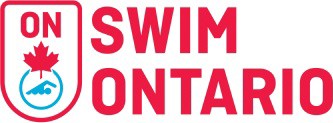 PROOF OF RESIDENCE AND REGISTRATION STATUSFOR ALL NON-SNC REGISTERED COACHES AND ATHLETES AT SWIM ONTARIO SANCTIONED COMPETITIONSNon-Swim Ontario/SNC registered athletes or coaches must prove the following1.  Registration with a FINA affiliated governing body (ie. USA Swimming)2.  Date of Birth3.  Proof of Registration – Registration #4.  Proof of Club Liability Insurance for a minimum of $2,000,0005.  Residency within country of the governing body by providing one of the following:		a) Student ID		b) Driver’s License		c) Green Card or passport		d) other documentation as accepted by Swim OntarioClub must attach proof of insurance – (ie. Insurance certificate) as well as copies of each athletes proof of residency (see above accepted documents)Please attach separate list if required.                                 I certify that the above information is accurate.(Print Name) Participating Club Representative	(Signature) Participating Club RepresentativeHost Club Administration(Print Name) Host Meet Manager                                            	(Signature) Host Meet ManagerNote: Meet Manager must submit to Swim Ontario no later than 7 days prior to the competition.Hotel Information● block booking May 2-5 2019Townplace Suites by Marriott – Windsor Downtown250 Dougall Ave, Windsor	2 min walk to WIATC	Phone 519-977-9707	www.marriott.com/yqgts	*newly renovated*	Meet rate $169Sunbridge Hotel and Conference Centre – Windsor Downtown430 Ouellette Ave, Windsor	7 min walk to WIATC	Phone 519-256-4656	www.sunbridgehotelwindsor.com	*soon to be Four Points by Sheraton*	Meet rate $159Comfort Inn and Suites – Ambassador Bridge2330 Huron Church Rd, Windsor	12 min drive to WIATC	Phone 519-972-1100 	www.choicehotels.ca/cn901	Meet rate $139Comfort Inn South Windsor2955 Dougall Ave, Windsor	10 min drive to WIATC	Phone 519-966-7800	www.choicehotetls.ca/cn318	Meet rate $139Comfort Suites – Windsor Downtown500 Tuscarora St, Windsor	5 min drive to WIATC	Phone 519-97-0505 	www.choicehotels.ca/cn365	Meet rate $144.99For you team booking needs please contact: Stephanie Middleton – Sales Associatestephanie@sunraygroup.ca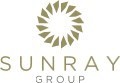 Holiday Inn and SuitesHoliday Inn Express Windsor Waterfront33 Riverside Dr E, Windsor	<5 min walk to WIATC	519-258-7774Holiday Inn and Suites1855 Huron Church Rd	10 min drive to WIATC	519-966-1200Best Western Plus Waterfront Hotel277 Riverside Drive W Windsor	2 min walk to WIATC	5190973-5555Session DatePrelim/FinalsWarm UpStartFinishEstimated Duration1May 3Finals8-8:509:00 am12 noon3 h 2May 3Finals12-12:50 pm1:00 pm4 pm3h3May 3Finals4 - 4:50 pm5:00 pm7:00 pm2h4May 4Prelim7:00-7:50 am8:00 am12 noon4 h 5May 4Finals12:00-12:50 pm1:00 pm5:00 pm4 h6May 4Finals5:00-5:50 pm6:00 pm8:00 pm2 h7May 5Prelim7:00-7:50 am8:00 am12:00 noon4 h8May 5Finals12:00-12:50 pm1:00 pm4:00 pm3 h9May 5Finals4:00-4:50 pm5:00 pm7:00 pm2 hWomenEventMen1Open800 FreeFinalsOpen23Open1500 FreeFinalsOpen4WomenEventMen512 & under400 IMFinals12 & under6713 & over400 IMFinals13 & over8912 & under400 freeFinals12 & under101113 & over400 freeFinals13 & over12WomenEventMen1313 & over400 free RelayFinals13 & over141512 & under 200 Free RelayFinals12 & under161713 & over200 Free RelayFinals13 and over181912 & under200 Medley RelayFinals12 & under202113 & over200 Medley RelayFinals13 & over2223Mixed Open200 Free RelayFinalsMixed OpenWomenEventMen2513 & over200 BreastPrelims13 & over262750 FreePrelims2829200 BackPrelims3031200 FlyPrelims3233100 FreePrelims343550 BreastPrelims36WomenEventMen3712 & under200 BreastFinals12 & under383950 FreeFinals4041200 BackFinals4243200 FlyFinals4445100 FreeFinals464750 BreastFinals48WomenEventMen2513, 14, 15 & over200 breastFinals13, 14, 15 & over262750 freeFinals2829200 backFinals3031200 flyFinals3233100 freeFinals343550 BreastFinals36WomenEventMen4913 & over100 breastPrelims13 & over505150 backPrelims5253200 IMPrelims5455100 flyPrelims5657200 freePrelims5859100 Back       Prelims606150 FlyFinals62WomenEventMen6312 & under100 breastFinals12 & under646550 backFinals6667200 IMFinals6869100 flyFinals7071200 freeFinals7273100 Back       Finals747550 FlyFinals76WomenEventMen4913, 14, 15 & over100 breastFinals13, 14, 15 & over505150 backFinals5253200 IMFinals5455100 flyFinals5657200 freeFinals5859100 Back       Finals606150 FlyFinals62GOVERNINGBODYCLUB NAMESWIMMERCOACHNAMEATHLETE DATE OF BIRTH Day/month/yearREGISTRATION NUMBERPROOF OF RESIDENCY